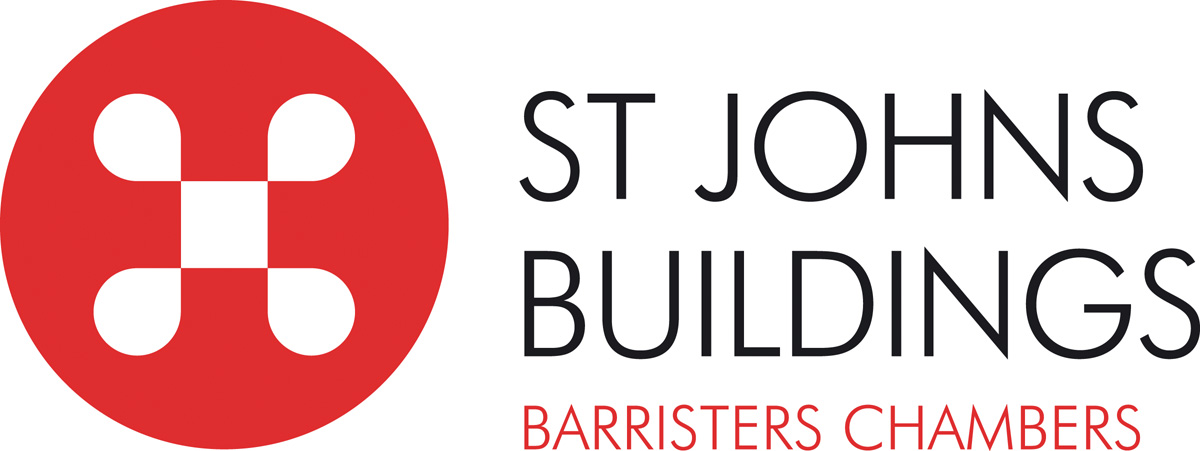 JOB DESCRIPTIONJOB TITLE:	Junior Clerk - Crime (Manchester)REPORTS TO:	Senior Clerk - CrimeLOCATION:	MANCHESTER base but may be required to travel to other sites and to client’s offices on occasion JOB SUMMARY:		To assist in the overall delivery of clerking services to the Criminal practice group.  To provide counsel and their clients with a comprehensive clerking service.  To provide support to the Senior Clerks in tasks delegated.  To provide support and assistance in the training and development of junior clerks1.	KEY RESPONSIBILITIES AND DUTIES 1.1	Clerking TeamTo assist the Group Senior Clerk in ensuring the smooth running of the criminal group clerking function by:Supervising office assistants finding briefs and assisting when required (guidance/training/opening post/sending post out/faxes/by hands.The transferring of briefs onto the shelf and recognizing additions to the list.Putting briefs together at the end of the day. (Sending out all additional documents and DCS invites) Chasing telephone bookings for briefs.Inputting of briefs and instructions on the computer and cross-referencing case details and diary dates from all briefs and correspondence stamping and putting on reference number.Ensuring all briefs received have correct offence, URN & DOBChecking Courts, Criminal lists and attending listing meetings.Processing incoming emails/faxes.Processing advices and service standard formsTelephone enquiries/bookings (with guidance of more senior clerks where necessary)General telephone enquiries from members – availability etc.Locating cases in the library and photocopying.Ensuring briefs instructions sent out to members when necessary.Learning diary management.Use of EDM. Scan in any post that we receive and upload onto drobox into the correct folders for members to use by supervising the office juniors. Be alert to any sudden changes within the diary which may change effect forward planning. To communicate with the team regarding any changes. Arrange a weekly courier service to ex Preston members if needed. Arranging conferences for members and fix for their availability.Liaise with other Chambers to list cases for a convenient availability.Run and maintain reports such as the XXX report.Assist with team processes        Marketing and Networking To assist in the raising of the brand profile of the overall Chambers by:Assisting the Senior Clerk in marketing initiatives, such as arranging and attending Chambers seminars and events.1.4	GeneralTo ensure the implementation of the equality and diversity policy.To promote a culture of continuous improvement by personal example and quality of contribution.To take reasonable care for your health and safety and that of other persons who may be affected by the performance of your duties.2.	KEY PERFORMANCE INDICATORSAccurate administration and recording of informationAccurate list checkingGood listing placements from meetingsAccurate information passed to members of ChambersWork allocation to appropriate counsel in good time for work to be preparedWork allocated to appropriate counsel avoiding conflict of interest and potential clashes where possibleGood feedback from clients and members of the group on performancePERSON SPECIFICATIONJunior Clerk - Crime (Manchester)StandardEssentialDesirableQualifications, knowledge, experienceEducated to GCSE standard with 5 GCSEs grade C or above (or equivalent) EQualifications, knowledge, experienceExperience of working in a barristers chambersEQualifications, knowledge, experienceKnowledge of crime and related legal proceedingsDQualifications, knowledge, experienceKnowledge of Meridian or similar diary management computer softwareDQualifications, knowledge, experienceKnowledge of fee regimes DQualifications, knowledge, experienceQualifications, knowledge, experienceSkills & abilitiesDiary managementDSkills & abilitiesNegotiation skillsDSkills & abilitiesStrong communication skills and an approachable styleESkills & abilitiesAttention to detailESkills & abilitiesTeam playerESkills & abilitiesSystematic, organized work styleESkills & abilitiesHonesty and integrityESkills & abilitiesDiplomacyESkills & abilitiesSelf-motivation, hardworkingESkills & abilitiesWillingness to learn and developESkills & abilitiesAble to work at speedESkills & abilities